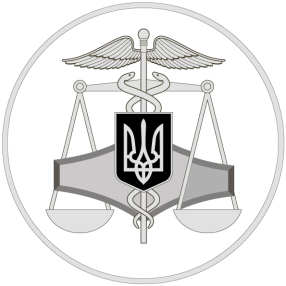 Декларування доходу особою, яка одноосібно обробляє земельні частки (паї)Новоархангельська ДПІ  ГУ ДПС у Кіровоградській області інформує, що оподаткування доходів фізичних осіб регламентується розділом IV Податкового кодексу України, відповідно до пп.165.1.24 п. 165.1 ст. 165 якого до загального місячного (річного) оподатковуваного доходу платника податку не включаються доходи, отримані від продажу власної сільськогосподарської продукції, що, зокрема, вирощена, зібрана, виготовлена, вироблена, оброблена та/або перероблена безпосередньо фізичною особою на земельних ділянках, наданих їй у розмірах, встановлених Земельним кодексом України для ведення, зокрема:садівництва та/або для будівництва і обслуговування житлового будинку, господарських будівель і споруд (присадибні ділянки) та/або для індивідуального дачного будівництва. При цьому якщо власник сільськогосподарської продукції має ще земельні частки (паї), виділені в натурі (на місцевості), але не використовує їх (здає в оренду або обслуговує), отримані ним доходи від продажу сільськогосподарської продукції не включаються до загального місячного (річного) оподатковуваного доходу;особистого селянського господарства та/або земельні частки (паї), виділені в натурі (на місцевості), сукупний розмір яких не перевищує 2 гектари. При цьому розмір земельних ділянок, зазначених в абзаці другому цього підпункту, а також розмір виділених в натурі (на місцевості) земельних часток (паїв), які не використовуються (здаються в оренду, обслуговуються), не враховуються.Якщо розмір земельних ділянок, зазначених в абзаці третьому пп. 165.1.24 п. 165.1 ст. 165 ПКУ, перевищує 2 гектари, дохід від продажу сільськогосподарської продукції підлягає оподаткуванню на загальних підставах за ставкою 18% (п.167.1 ст.167 ПКУ).Крім того, дохід від реалізації сільськогосподарської продукції є об’єктом оподаткування військовим збором за ставкою 1,5 відс. (пп. 1.2 п. 161 підрозділу 10 розділу XX Кодексу).Граничний термін подання декларації за звітний (податковий) 2020 рік – 30.04.2021 року.Фізична особа зобов’язана самостійно до 01 серпня року, що настає за звітним, сплатити суму податкового зобов’язання, зазначену в поданій нею податковій декларації (п.179.7 ст.179 ПКУ).Звертаємо увагу, що декларацію про майновий стан і доходи слід подавати за формою, затвердженою наказом МФУ від 02.10.2015 №859 від 02.10.2015 №859 (в редакції від 25.04.2019 № 177).